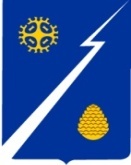 Ханты-Мансийский автономный округ – Югра (Тюменская область)Нижневартовский районАдминистрациягородского поселения ИзлучинскПОСТАНОВЛЕНИЕОт  06.09.2023  																							                           № 399пгт. ИзлучинскВ соответствии со статьей 14 Федерального закона Российской Федерации от 06.10.2003 № 131-ФЗ «Об общих принципах организации местного                  самоуправления в Российской Федерации», учитывая постановление администрации Нижневартовского района от 21.08.2023 № 788 «О проведении                 выставки-продажи «Золотая осень – 2023», в целях создания условий по развитию сельскохозяйственного производства, малого и среднего предпринимательства на территории поселения:1. Организовать и провести 09 сентября 2023 года на территории                    пгт. Излучинск выставку-продажу «Золотая осень – 2023».	2. Утвердить:	состав организационного комитета по организации и проведению             выставки-продажи «Золотая осень – 2023» на территории пгт. Излучинск              согласно приложению 1;план организации и проведения выставки-продажи «Золотая осень – 2023» на территории пгт. Излучинск согласно приложению 2.	3. Службе по организации общественной безопасности отдела правового обеспечения, муниципальной службы, кадров и организации общественной     безопасности администрации поселения (С.В. Маркин) обеспечить на объектах, задействованных для проведения мероприятий, выполнение требований:к антитеррористической защищенности объектов (территорий), установленных для соответствующих категорий сферы деятельности, и находящихся        в собственности или принадлежащих на ином законном основании;правил противопожарного режима, утвержденных постановлением      Правительства Российской Федерации от 16.09.2020 № 1479 «О противопожарном режиме».	4. Отделу организации деятельности администрации поселения                  (Д.Я. Бурич) обеспечить информационное сопровождение выставки-продажи «Золотая осень – 2023» в средствах массовой информации и на официальном сайте органов местного самоуправления поселения. 	5. Контроль за выполнением постановления оставляю за собой.Глава администрации поселения                                                        В.А. БерновикСОСТАВорганизационного комитета по организации и проведению выставки-продажи «Золотая осень – 2023» на территории пгт. Излучинск ПЛАНорганизации и проведения на территории пгт. Излучинск выставки-продажи «Золотая осень – 2023»СОГЛАСОВАНИЕ ПРОЕКТА ПОСТАНОВЛЕНИЯАДМИНИСТРАЦИИ ГОРОДСКОГО ПОСЕЛЕНИЯ ИЗЛУЧИНСКРазослать:                                                    Ознакомить:Руководитель: ___________________________________ЮРИДИЧЕСКАЯ КАРТОЧКА1_______________                         _______________________________________       (подпись)                                               (Ф.И.О. специалиста, заполнившего карточку)_____________1ЮридическаяОб организации и проведении выставки-продажи «Золотая осень – 2023 на территории пгт. ИзлучинскПриложение 1 к постановлениюадминистрации поселения от 06.09.2023 № 399Председатель организационного комитета:БерновикВиктория Анатольевна–глава администрации поселенияЗаместитель председателяорганизационного комитета:ЗагваздинаМарина Евгеньевна–заместитель главы администрации поселения Члены организационного комитета:Андрушко Виктор Николаевич–начальник ОГИБДД МОМВД России «Нижневартовский» (по согласованию)БурыловАртем Юрьевич–директор АО «ЮТЭК – Нижневартовский район» (по согласованию)БуричДенис Ярославович–начальник отдела организации деятельности администрации поселенияГладкая Светлана Геннадиевна–специалист-эксперт отдела жилищно-коммунального хозяйства, муниципального имущества и землепользования администрации поселенияЕремовДенис ГеннадьевичКарнауховаЮлия Александровна––временно исполняющий обязанности начальника отдела полиции № 1 (дислокация гп. Излучинск) МОМВД России «Нижневартовский» (по согласованию)исполняющий обязанности директора МКУ «Партнер»ЛукьянченкоВладимир ВладимировичМаркинСергей ВладимировичНемцоваОльга ФирсовнаХалевинаНадежда Владимировна––––атаман некоммерческой организации «Хуторское казачье общество «Излучинск» (по согласованию)начальник службы по организации общественной безопасности отдела правового обеспечения, муниципальной службы, кадров и организации общественной безопасности администрации поселениякомандир общественной организации         «Народная дружина городского поселения Излучинск «Излучинский казачий патруль» (по согласованию)директор РМАУ «МКДК «Арлекино»                   (по согласованию)Приложение 2 к постановлениюадминистрации поселенияот 06.09.2023 № 399№п/пНаименование мероприятийНаименование мероприятийДата и место проведенияОтветственныйисполнительРаздел 1. Организационные мероприятияРаздел 1. Организационные мероприятияРаздел 1. Организационные мероприятияРаздел 1. Организационные мероприятияРаздел 1. Организационные мероприятия1.Размещение объявлений, афиш о проведении выставки-продажи «Золотая осень – 2023»до 06.09.2023пгт. Излучинскдо 06.09.2023пгт. ИзлучинскД.Я. Бурич, начальник отдела организации деятельности администрации поселения2.Подключение электропитания к уличной сцене, торговым объектам; организация  работы дежурного электрика09.09.202309.00пгт. Излучинск,центральная площадь,площадь на ул. Энергетиков, д. 1 а(район старой автостанции)09.09.202309.00пгт. Излучинск,центральная площадь,площадь на ул. Энергетиков, д. 1 а(район старой автостанции)А.Ю. Бурылов, директор АО «ЮТЭК – Нижневартовский район» (по согласованию),С.Г. Гладкая, специалист-эксперт отдела благоустройства, муниципального имущества и землепользования администрации поселения3.Благоустройство территории для проведения мероприятий: установка урн, лавочек, мусорных контейнеров09.09.202309.00пгт. Излучинск,центральная площадь,площадь на ул. Энергетиков, д. 1 а(район старой автостанции)09.09.202309.00пгт. Излучинск,центральная площадь,площадь на ул. Энергетиков, д. 1 а(район старой автостанции)С.Г. Гладкая, специалист-эксперт отдела благоустройства, муниципального имущества и землепользования администрации поселения, Ю.А. Карнаухова, исполняющий обязанности директора МКУ «Партнер»4.Организация комплексной безопасности          в период проведения выставки-продажи «Золотая осень – 2023»09.09.2023в течение всего периодапгт. Излучинск,центральная площадь, площадь на ул. Энергетиков, д. 1 а (район старойавтостанции)09.09.2023в течение всего периодапгт. Излучинск,центральная площадь, площадь на ул. Энергетиков, д. 1 а (район старойавтостанции)С.В. Маркин, начальник службы по организации общественной безопасности отдела правового обеспечения, муниципальной службы, кадров и организации общественной безопасности администрации поселения, Д.Г. Еремов, временно исполняющий обязанности начальника отдела полиции № 1 (дислокация пгт. Излучинск) МОМВД России «Нижневартовский» (по согласованию), В.В. Лукьянченко, атаман некоммерческой организации «Хуторское казачье общество «Излучинск» (по согласованию);О.Ф. Немцова, командир общественной организации «Народная дружина городского поселения Излучинск «Излучинский казачий патруль» (по согласованию)5.Организация перекрытия транспортного движения во время проведения   выставки-продажи «Золотая осень – 2023»в срок до 07.09.2023пгт. Излучинскв срок до 07.09.2023пгт. ИзлучинскС.В. Маркин, начальник службы по организации общественной безопасности отдела правового обеспечения, муниципальной службы, кадров и организации общественной безопасности администрации поселения, В.Н. Андрушко, начальник ОГИБДД МОМВД России «Нижневартовский» (по согласованию)6.Организация работы автотранспорта              в период проведения выставки-продажи «Золотая осень – 2023»09.09.2023в течение всего периодапгт. Излучинск09.09.2023в течение всего периодапгт. ИзлучинскЮ.А. Карнаухова, исполняющий обязанности директора МКУ «Партнер»Раздел 2. Мероприятия пгт. ИзлучинскРаздел 2. Мероприятия пгт. ИзлучинскРаздел 2. Мероприятия пгт. ИзлучинскРаздел 2. Мероприятия пгт. ИзлучинскРаздел 2. Мероприятия пгт. ИзлучинскРабота выездной торговли местных товаропроизводителей, а так же садоводов, дачников, любителей огородов и т.д.09.09.202311.00 – 19.00пгт. Излучинск,центральная площадь, площадь на ул. Энергетиков, д. 1 а (район старой автостанции)09.09.202311.00 – 19.00пгт. Излучинск,центральная площадь, площадь на ул. Энергетиков, д. 1 а (район старой автостанции)Д.Я. Бурич, начальник отдела организации деятельности администрации поселения Обеспечение звукового технического             сопровождения во время проведения            выставки-продажи «Золотая осень – 2023»09.09.202310.30 – 16.00пгт. Излучинск,центральная площадь09.09.202310.30 – 16.00пгт. Излучинск,центральная площадьН.В. Халевина, директор РМАУ «МКДК «Арлекино» (по согласованию) Наименование: Об организации и проведении выставки-продажи «Золотая осень – 2023» на территории пгт. ИзлучинскОб организации и проведении выставки-продажи «Золотая осень – 2023» на территории пгт. ИзлучинскОб организации и проведении выставки-продажи «Золотая осень – 2023» на территории пгт. ИзлучинскОб организации и проведении выставки-продажи «Золотая осень – 2023» на территории пгт. ИзлучинскПроект подготовлен:                 отдел организации деятельности администрации гп. Излучинск                 отдел организации деятельности администрации гп. Излучинск                 отдел организации деятельности администрации гп. Излучинск                 отдел организации деятельности администрации гп. Излучинск                                         (наименование структурного подразделения, подготовившего проект)                                         (наименование структурного подразделения, подготовившего проект)                                         (наименование структурного подразделения, подготовившего проект)                                         (наименование структурного подразделения, подготовившего проект)                                         (наименование структурного подразделения, подготовившего проект)Алсынбаева Шаура Фаритовна, гл. специалист отдела технического обеспечения ОМСУ МКУ «Партнер»Алсынбаева Шаура Фаритовна, гл. специалист отдела технического обеспечения ОМСУ МКУ «Партнер»Алсынбаева Шаура Фаритовна, гл. специалист отдела технического обеспечения ОМСУ МКУ «Партнер»Алсынбаева Шаура Фаритовна, гл. специалист отдела технического обеспечения ОМСУ МКУ «Партнер»Алсынбаева Шаура Фаритовна, гл. специалист отдела технического обеспечения ОМСУ МКУ «Партнер»(ф.и.о., должность лица, ответственного за подготовку проекта, дата, подпись)(ф.и.о., должность лица, ответственного за подготовку проекта, дата, подпись)(ф.и.о., должность лица, ответственного за подготовку проекта, дата, подпись)(ф.и.о., должность лица, ответственного за подготовку проекта, дата, подпись)(ф.и.о., должность лица, ответственного за подготовку проекта, дата, подпись)ДолжностьДолжностьФ.И.О. визирующего проектЗамечания Подпись, датаЗаместитель главы администрации поселения Заместитель главы администрации поселения М.Е. ЗагваздинаНачальник отдела правового обеспечения, муниципальной службы, кадров и организации общественной безопасностиНачальник отдела правового обеспечения, муниципальной службы, кадров и организации общественной безопасностиЕ.С. ПаппНачальник службы по организации общественной безопасности отдела правового обеспечения, муниципальной службы, кадров и организации общественной безопасности администрации поселенияНачальник службы по организации общественной безопасности отдела правового обеспечения, муниципальной службы, кадров и организации общественной безопасности администрации поселенияС.В. МаркинСпециалист-эксперт отдела жилищно-коммунального хозяйства, муниципального имущества  и землепользования администрации поселенияСпециалист-эксперт отдела жилищно-коммунального хозяйства, муниципального имущества  и землепользования администрации поселенияС.Г. Гладкая1.Дело – 1 экз.10.2.Отдел организации деятельности – 1 экз.11.  3ОП № 1 МО МВД России по Нижневартовскому району-1 экз.12.4.АО «ЮТЭК – Нижневартовский район» - 1 экз.13.5.РМАУ «МКДК «Арлекино» - 1 экз.14.6.15.  7.16.   8.17.   9.1. Членов рабочей группы2.Ссылка на правовой акт, в соответствии с которымили на основании которого издается муниципальный правовой акт указанаСсылка на правовой акт, в соответствии с которымили на основании которого издается муниципальный правовой акт не указанаНеобходимость официального опубликования в официальном источнике опубликованияподлежит опубликованию         Необходимость официального опубликования в официальном источнике опубликованияне подлежит опубликованию           Необходимость опубликования на сайте органов местного самоуправленияподлежит опубликованию     Необходимость опубликования на сайте органов местного самоуправленияне подлежит опубликованиюКоррупциогенные факторывыявленыКоррупциогенные факторыне выявленыОтнесение издаваемого правового акта к норма-тивным правовым актамотносится к НПА      Отнесение издаваемого правового акта к норма-тивным правовым актамне относится к НПА      Выявление дублирования норм иных нормативных правовых актоввыявленоВыявление дублирования норм иных нормативных правовых актовне выявлено